	                                               ** EXPERIENCE MATTERS & MASTERS **                                   Resume For Accountant.	             	SAGY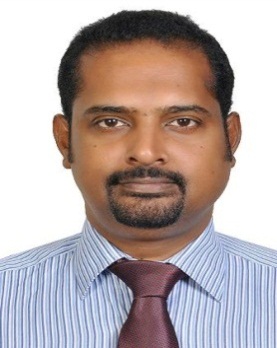 	E-Mail Id  	: sagy.370051@2freemail.com Self Assessment:	18 years of experience in accounting and administration. 	Possess valid UAE Driving License & personal car.	Versatile and able to work under any environment, with good common sense, excellent communication & inter personal skills and interested in taking new responsibilities for mutual benefits.PROFESSIONAL experienceAccountant   (From 2011 July till to date)Employer:	Specialized Metal Design LLC, Dubai. (An ISO 9001:2008)	(Steel design, fabrication and Installation)Major Clients:	Dubai Properties & Asset Management, ALEC, Arabtec, Emarat, Al 	Rostamani Pegel LLC, Brookfield Multiplex Qatar, Services & Trade LLC, 	Sigma Industries Qatar, Electro Industries, Jeet Building Contracting 	LLC, Hypsos Middle East LLC, Fibrex LLC, Adhi Oman…….
========================================================================================Accounts and Administration   (4 year)Employer:	Auto Magic, Dubai.Responsibilities:	Assess and give estimation. Deal with main vehicle dealers of Mercedes Benz, Toyota, Volks Wagon, Chevrolet & Nissan motors.========================================================================================Customer Care Executive   (7 year)Employer:	Elite Valet Car Parking, Dubai.Responsibilities:	Maintain high quality guest relation.Major Clients:	(Burj Al Arab, Jumeirah Beach, Emirates Towers, Royal Mirrage, Le Meridian,		Fairmont…etc=========================================================================================Accounts Assistant   (2 year)Employer:	Iron Exchange India Ltd, Ville Parle (W), Bombay, India	(Manufacture of water purifying products}=========================================================================================(Page 2 of 2)Accountant cum Administrator   (7 year)Employer: 	The Champakulam Milk Producers Co-operative Society Ltd, Kerala, 	India. (A Govt. undertaking company)Responsibilities:	Well knowledge in Manual accounting up to balance sheet for Gov. auditing and reporting to the board and government departments as well.RESPONSIBILITIES   UNDERTAKEN   INDEPENDENTLY	01. Ensure Generally Accepted Accounting Principles and	Regional accounting policies & procedures02. Process invoices in the ERP system, scan & send to customers	03. Maintain Payables & Receivables, through recording of Purchase 	and 		Sales Invoices including progressive invoicing, reversing upon		Payment & Collection and prepare aged schedule		04. Prepares general ledger reconciliations including intercompany to sub-		ledgers. Provide interpretation of accounts and records	05. Keep track of Cash in hand and manage & maintain Petty Cash	06. Bank Reconciliation	07. Deal with banks for availing bank facilities like LC, OD, Loans, Bill 		discounting & Cheque discounting etc	08. Process pay roll & salary payout through W P S	09. Plan and control of Cash Flows & Budget	10. Maintaining stock registers & preparing L.P.O	11. Manage Fixed Assets including fixed assets register maintenance, 		addition\deletion of assets, prepare depreciation schedule and		periodic stock taking & physical verification	12. Prepare Leave and End Service Benefit settlements				13. Process MIS & reports to Finance Manager	14. Perform monthly, quarterly and annual closing entries for ensuring		accuracy, timeliness, compliance and 	identification of		financial/business issues.				15. For year-end close prepare trial balance, financial statements and assist		with external auditors 	16. Efficient in collection of bills receivable.	17. Credit control analysisAcademic Qualifications:	Bachelor of Commerce (B Com)			   	Junior Diploma in Co-Operation (JDC) & Accounting	Pursuing MBA Finance.	Other Qualifications:Computer:	Excel, Word, Web, Outlook.Accounting Software:	Knowledge in Peachtree & Tally and presently working on Infos ERPLanguages Known:  	English, Hindi, Malayalam, Tamil & Arabic (a little).Personal Profile:	Gender               : Male.		Nationality	: Indian.	Religion              : Christian.		Birth day	: 21-3-1969.	Marital Status    : Married.		Children	: Two						                       Sagy 